FORM III. Access Request Form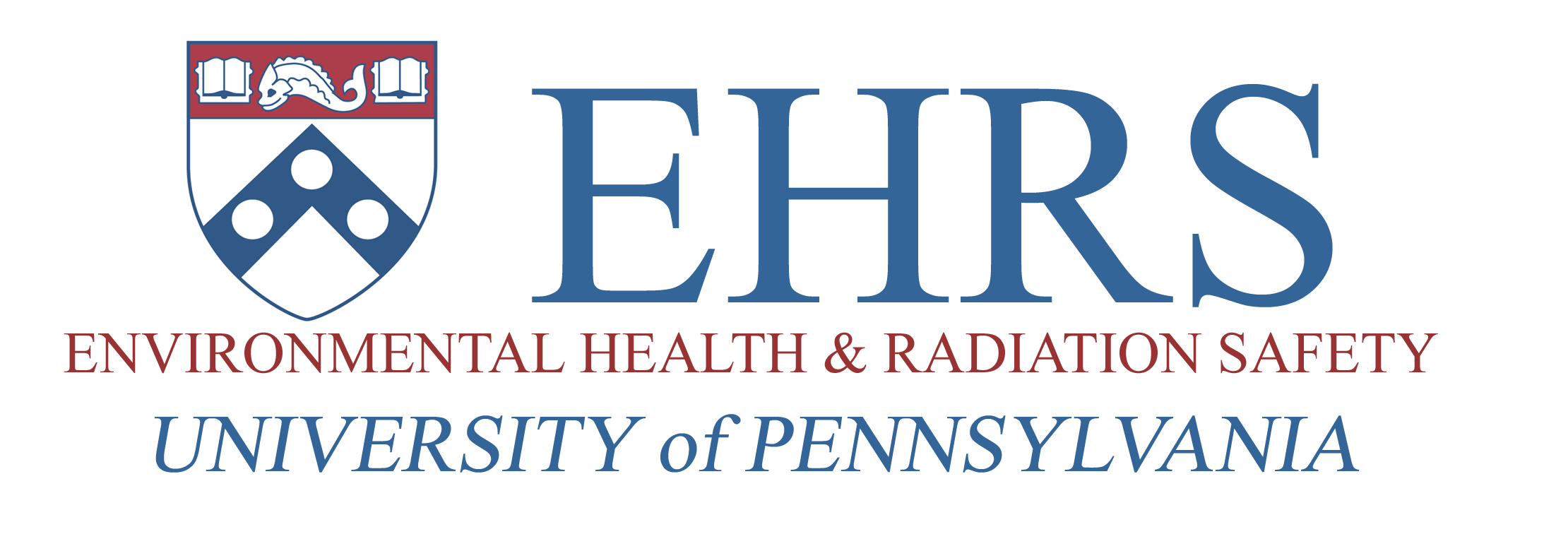 Identification of Requestor / Principal InvestigatorIdentification of Requestor / Principal InvestigatorIdentification of Requestor / Principal InvestigatorIdentification of Requestor / Principal InvestigatorIdentification of Requestor / Principal InvestigatorIdentification of Requestor / Principal InvestigatorPrincipal Investigator:      Principal Investigator:      Principal Investigator:      Penn ID:      Penn ID:      Penn ID:      School:      School:      Department:      Department:      Department:      Department:      Mailing Address:      Mailing Address:      Mailing Address:      Mailing Address:      Mailing Address:      Mail Code:      Telephone:      Fax:      Fax:      Fax:      Email:      Email:      Facility requested:	Hill Pavilion           Johnson           Stemmler   Facility requested:	Hill Pavilion           Johnson           Stemmler   Facility requested:	Hill Pavilion           Johnson           Stemmler   Facility requested:	Hill Pavilion           Johnson           Stemmler   Facility requested:	Hill Pavilion           Johnson           Stemmler   Facility requested:	Hill Pavilion           Johnson           Stemmler   Will you be entering the BSL-3 Laboratory?		YES        NO  Will you be entering the BSL-3 Laboratory?		YES        NO  Will you be entering the BSL-3 Laboratory?		YES        NO  Will you be entering the BSL-3 Laboratory?		YES        NO  Will you be entering the BSL-3 Laboratory?		YES        NO  Will you be entering the BSL-3 Laboratory?		YES        NO  Lab Members Requiring Access to BSL-3 LaboratoryLab Members Requiring Access to BSL-3 LaboratoryLab Members Requiring Access to BSL-3 LaboratoryNameTitlePenn ID